موفق باشیدنام: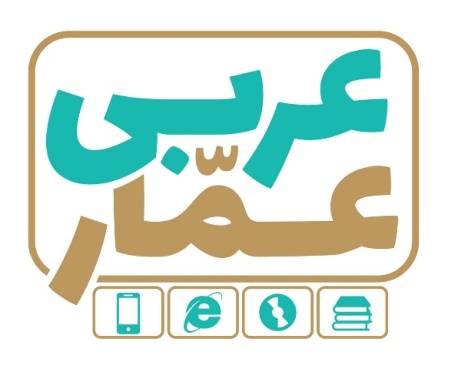 تاریخ امتحان:نام خانوادگی:ساعت برگزاری:نام دبیر طراح سوالات:علی کاظمیمدت زمان امتحان:عربی هشتمنوبت اولعربی هشتمنوبت اولعربی هشتمنوبت اولردیفسؤالاتسؤالاتسؤالاتسؤالاتسؤالاتبارم1نام هر تصویررادرزیر آن به عربی بنویسید؟ اَلسَیارَة –عَین – وَردَة –مدینَة – فَرسُ – یک کلمه اضافی است.نام هر تصویررادرزیر آن به عربی بنویسید؟ اَلسَیارَة –عَین – وَردَة –مدینَة – فَرسُ – یک کلمه اضافی است.نام هر تصویررادرزیر آن به عربی بنویسید؟ اَلسَیارَة –عَین – وَردَة –مدینَة – فَرسُ – یک کلمه اضافی است.نام هر تصویررادرزیر آن به عربی بنویسید؟ اَلسَیارَة –عَین – وَردَة –مدینَة – فَرسُ – یک کلمه اضافی است.نام هر تصویررادرزیر آن به عربی بنویسید؟ اَلسَیارَة –عَین – وَردَة –مدینَة – فَرسُ – یک کلمه اضافی است.۱1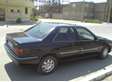 .....................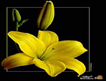 .....................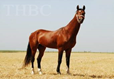 ..........................................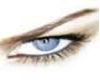 .....................۱۲درهرردیف کدام کلمه با بقیه ناهماهنگ است؟الف)  نَجّار O                    سائق  O                    حَلوانیّ    O                    ریاضَیة   Oب)  باب   O                    جدار  O                    نافِذَة   O                     رِسالَة     O                    درهرردیف کدام کلمه با بقیه ناهماهنگ است؟الف)  نَجّار O                    سائق  O                    حَلوانیّ    O                    ریاضَیة   Oب)  باب   O                    جدار  O                    نافِذَة   O                     رِسالَة     O                    درهرردیف کدام کلمه با بقیه ناهماهنگ است؟الف)  نَجّار O                    سائق  O                    حَلوانیّ    O                    ریاضَیة   Oب)  باب   O                    جدار  O                    نافِذَة   O                     رِسالَة     O                    درهرردیف کدام کلمه با بقیه ناهماهنگ است؟الف)  نَجّار O                    سائق  O                    حَلوانیّ    O                    ریاضَیة   Oب)  باب   O                    جدار  O                    نافِذَة   O                     رِسالَة     O                    درهرردیف کدام کلمه با بقیه ناهماهنگ است؟الف)  نَجّار O                    سائق  O                    حَلوانیّ    O                    ریاضَیة   Oب)  باب   O                    جدار  O                    نافِذَة   O                     رِسالَة     O                    0.5۳کلمات مترادف رابا علامت = ومتضاد رابا علامت ≠ مشخص کنید.الف) عُدوان O عَداوَة                 ب) فَوقَO عَلی                ج) حَزِنَ O فَرِحَ                 د) یَمین O  یَسارکلمات مترادف رابا علامت = ومتضاد رابا علامت ≠ مشخص کنید.الف) عُدوان O عَداوَة                 ب) فَوقَO عَلی                ج) حَزِنَ O فَرِحَ                 د) یَمین O  یَسارکلمات مترادف رابا علامت = ومتضاد رابا علامت ≠ مشخص کنید.الف) عُدوان O عَداوَة                 ب) فَوقَO عَلی                ج) حَزِنَ O فَرِحَ                 د) یَمین O  یَسارکلمات مترادف رابا علامت = ومتضاد رابا علامت ≠ مشخص کنید.الف) عُدوان O عَداوَة                 ب) فَوقَO عَلی                ج) حَزِنَ O فَرِحَ                 د) یَمین O  یَسارکلمات مترادف رابا علامت = ومتضاد رابا علامت ≠ مشخص کنید.الف) عُدوان O عَداوَة                 ب) فَوقَO عَلی                ج) حَزِنَ O فَرِحَ                 د) یَمین O  یَسار1۴گزینه ی مناسب را انتخاب کنید.الف)هَل انتِ ..................... وَحدَکِ یااُختی ؟                        O یَذهَبُ                   O تَذهَبینَب)انَا ..................... اِلی بِلادی فیِ الاُسبوعِ اَلقادِمِ  .                 O اَرجِعُ                    O رَجَعتُج) هَل أَنتَ ..................... البابَ قَبلَ دَقیقَتینِ .                       O طَرَقتَ                   O تَطرُقُ د)نَحنُ ..................... الجَبل للرّیاضَةِ.                                   O نَصعَدُ                    O اَصعَدُ                                                          گزینه ی مناسب را انتخاب کنید.الف)هَل انتِ ..................... وَحدَکِ یااُختی ؟                        O یَذهَبُ                   O تَذهَبینَب)انَا ..................... اِلی بِلادی فیِ الاُسبوعِ اَلقادِمِ  .                 O اَرجِعُ                    O رَجَعتُج) هَل أَنتَ ..................... البابَ قَبلَ دَقیقَتینِ .                       O طَرَقتَ                   O تَطرُقُ د)نَحنُ ..................... الجَبل للرّیاضَةِ.                                   O نَصعَدُ                    O اَصعَدُ                                                          گزینه ی مناسب را انتخاب کنید.الف)هَل انتِ ..................... وَحدَکِ یااُختی ؟                        O یَذهَبُ                   O تَذهَبینَب)انَا ..................... اِلی بِلادی فیِ الاُسبوعِ اَلقادِمِ  .                 O اَرجِعُ                    O رَجَعتُج) هَل أَنتَ ..................... البابَ قَبلَ دَقیقَتینِ .                       O طَرَقتَ                   O تَطرُقُ د)نَحنُ ..................... الجَبل للرّیاضَةِ.                                   O نَصعَدُ                    O اَصعَدُ                                                          گزینه ی مناسب را انتخاب کنید.الف)هَل انتِ ..................... وَحدَکِ یااُختی ؟                        O یَذهَبُ                   O تَذهَبینَب)انَا ..................... اِلی بِلادی فیِ الاُسبوعِ اَلقادِمِ  .                 O اَرجِعُ                    O رَجَعتُج) هَل أَنتَ ..................... البابَ قَبلَ دَقیقَتینِ .                       O طَرَقتَ                   O تَطرُقُ د)نَحنُ ..................... الجَبل للرّیاضَةِ.                                   O نَصعَدُ                    O اَصعَدُ                                                          گزینه ی مناسب را انتخاب کنید.الف)هَل انتِ ..................... وَحدَکِ یااُختی ؟                        O یَذهَبُ                   O تَذهَبینَب)انَا ..................... اِلی بِلادی فیِ الاُسبوعِ اَلقادِمِ  .                 O اَرجِعُ                    O رَجَعتُج) هَل أَنتَ ..................... البابَ قَبلَ دَقیقَتینِ .                       O طَرَقتَ                   O تَطرُقُ د)نَحنُ ..................... الجَبل للرّیاضَةِ.                                   O نَصعَدُ                    O اَصعَدُ                                                          1۵ترجمه ی صحیح را انتخاب کنید؟ نَحنُ نَعمَلُ فِیِ المَختَبِر.                                                السُّکوتُ ذَهَبٌ وَ الکَلامُ فِضّةٌ.الف) من در کارگاه کار می کنم.     O                            الف) سکوت طلاست وسخن گفتن نقره.  O          ب) ما در آزمایشگاه کار می کنیم.  O                          ب) سکوت مثل نقره است و سخن گفتن طلاست. Oترجمه ی صحیح را انتخاب کنید؟ نَحنُ نَعمَلُ فِیِ المَختَبِر.                                                السُّکوتُ ذَهَبٌ وَ الکَلامُ فِضّةٌ.الف) من در کارگاه کار می کنم.     O                            الف) سکوت طلاست وسخن گفتن نقره.  O          ب) ما در آزمایشگاه کار می کنیم.  O                          ب) سکوت مثل نقره است و سخن گفتن طلاست. Oترجمه ی صحیح را انتخاب کنید؟ نَحنُ نَعمَلُ فِیِ المَختَبِر.                                                السُّکوتُ ذَهَبٌ وَ الکَلامُ فِضّةٌ.الف) من در کارگاه کار می کنم.     O                            الف) سکوت طلاست وسخن گفتن نقره.  O          ب) ما در آزمایشگاه کار می کنیم.  O                          ب) سکوت مثل نقره است و سخن گفتن طلاست. Oترجمه ی صحیح را انتخاب کنید؟ نَحنُ نَعمَلُ فِیِ المَختَبِر.                                                السُّکوتُ ذَهَبٌ وَ الکَلامُ فِضّةٌ.الف) من در کارگاه کار می کنم.     O                            الف) سکوت طلاست وسخن گفتن نقره.  O          ب) ما در آزمایشگاه کار می کنیم.  O                          ب) سکوت مثل نقره است و سخن گفتن طلاست. Oترجمه ی صحیح را انتخاب کنید؟ نَحنُ نَعمَلُ فِیِ المَختَبِر.                                                السُّکوتُ ذَهَبٌ وَ الکَلامُ فِضّةٌ.الف) من در کارگاه کار می کنم.     O                            الف) سکوت طلاست وسخن گفتن نقره.  O          ب) ما در آزمایشگاه کار می کنیم.  O                          ب) سکوت مثل نقره است و سخن گفتن طلاست. O0.5۶ترجمه ی ناقص را کامل کنید؟الف) هذَا العصفورُ یَشرِبُ الماءَ.                    این .............. آب را .............. .ب)أ أنتَ تَجمَعُ الأخشابَ اَم اُختُکَ تَجمَعُ؟        آیا تو.............. را جمع می کنی یا خواهرت .............. .    ترجمه ی ناقص را کامل کنید؟الف) هذَا العصفورُ یَشرِبُ الماءَ.                    این .............. آب را .............. .ب)أ أنتَ تَجمَعُ الأخشابَ اَم اُختُکَ تَجمَعُ؟        آیا تو.............. را جمع می کنی یا خواهرت .............. .    ترجمه ی ناقص را کامل کنید؟الف) هذَا العصفورُ یَشرِبُ الماءَ.                    این .............. آب را .............. .ب)أ أنتَ تَجمَعُ الأخشابَ اَم اُختُکَ تَجمَعُ؟        آیا تو.............. را جمع می کنی یا خواهرت .............. .    ترجمه ی ناقص را کامل کنید؟الف) هذَا العصفورُ یَشرِبُ الماءَ.                    این .............. آب را .............. .ب)أ أنتَ تَجمَعُ الأخشابَ اَم اُختُکَ تَجمَعُ؟        آیا تو.............. را جمع می کنی یا خواهرت .............. .    ترجمه ی ناقص را کامل کنید؟الف) هذَا العصفورُ یَشرِبُ الماءَ.                    این .............. آب را .............. .ب)أ أنتَ تَجمَعُ الأخشابَ اَم اُختُکَ تَجمَعُ؟        آیا تو.............. را جمع می کنی یا خواهرت .............. .    17جمله ی مناسب با هر تصویر را انتخاب کنیدودر مقابل آن بنویسید.(دو جمله اضافه است)الف)  نَحنُ نَلعَبُ کُرَةُ القَدَمِ.ب)  اَنتِ تَکتَبینَ الرّسالَةِ.ج)  اَنا اَلعَبُ کُرَةُ القَدَمِ. د)   اَنتَ تَکتُبُ واجِبُکَ.جمله ی مناسب با هر تصویر را انتخاب کنیدودر مقابل آن بنویسید.(دو جمله اضافه است)الف)  نَحنُ نَلعَبُ کُرَةُ القَدَمِ.ب)  اَنتِ تَکتَبینَ الرّسالَةِ.ج)  اَنا اَلعَبُ کُرَةُ القَدَمِ. د)   اَنتَ تَکتُبُ واجِبُکَ.جمله ی مناسب با هر تصویر را انتخاب کنیدودر مقابل آن بنویسید.(دو جمله اضافه است)الف)  نَحنُ نَلعَبُ کُرَةُ القَدَمِ.ب)  اَنتِ تَکتَبینَ الرّسالَةِ.ج)  اَنا اَلعَبُ کُرَةُ القَدَمِ. د)   اَنتَ تَکتُبُ واجِبُکَ.جمله ی مناسب با هر تصویر را انتخاب کنیدودر مقابل آن بنویسید.(دو جمله اضافه است)الف)  نَحنُ نَلعَبُ کُرَةُ القَدَمِ.ب)  اَنتِ تَکتَبینَ الرّسالَةِ.ج)  اَنا اَلعَبُ کُرَةُ القَدَمِ. د)   اَنتَ تَکتُبُ واجِبُکَ.جمله ی مناسب با هر تصویر را انتخاب کنیدودر مقابل آن بنویسید.(دو جمله اضافه است)الف)  نَحنُ نَلعَبُ کُرَةُ القَدَمِ.ب)  اَنتِ تَکتَبینَ الرّسالَةِ.ج)  اَنا اَلعَبُ کُرَةُ القَدَمِ. د)   اَنتَ تَکتُبُ واجِبُکَ.17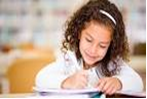 ...............................................................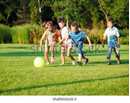 ..........................................18فقط واژه های مشخص شده را ترجمه کنید؟الف) العُلَماءُ مَصابیحُ الاَرضِ.                                             ب)العَرَبیّةُ لُغَةُ دینِنا.ج)  اَنا اُحِبُّ الزّراعَةِ.                                                       د)اَلعَقلُ حُسامٌ قاطِعٌ.فقط واژه های مشخص شده را ترجمه کنید؟الف) العُلَماءُ مَصابیحُ الاَرضِ.                                             ب)العَرَبیّةُ لُغَةُ دینِنا.ج)  اَنا اُحِبُّ الزّراعَةِ.                                                       د)اَلعَقلُ حُسامٌ قاطِعٌ.فقط واژه های مشخص شده را ترجمه کنید؟الف) العُلَماءُ مَصابیحُ الاَرضِ.                                             ب)العَرَبیّةُ لُغَةُ دینِنا.ج)  اَنا اُحِبُّ الزّراعَةِ.                                                       د)اَلعَقلُ حُسامٌ قاطِعٌ.فقط واژه های مشخص شده را ترجمه کنید؟الف) العُلَماءُ مَصابیحُ الاَرضِ.                                             ب)العَرَبیّةُ لُغَةُ دینِنا.ج)  اَنا اُحِبُّ الزّراعَةِ.                                                       د)اَلعَقلُ حُسامٌ قاطِعٌ.فقط واژه های مشخص شده را ترجمه کنید؟الف) العُلَماءُ مَصابیحُ الاَرضِ.                                             ب)العَرَبیّةُ لُغَةُ دینِنا.ج)  اَنا اُحِبُّ الزّراعَةِ.                                                       د)اَلعَقلُ حُسامٌ قاطِعٌ.19فقط زیر فعل مضارع خط بکشید؟الف)أنـتِ حَفِظتِ سورَةَ النَصرِ وَ الآنَ تَحفظینَ سورَةَ القَدرِ.ب)یَسمَعُ سِنجابُ کَلامَهُما.فقط زیر فعل مضارع خط بکشید؟الف)أنـتِ حَفِظتِ سورَةَ النَصرِ وَ الآنَ تَحفظینَ سورَةَ القَدرِ.ب)یَسمَعُ سِنجابُ کَلامَهُما.فقط زیر فعل مضارع خط بکشید؟الف)أنـتِ حَفِظتِ سورَةَ النَصرِ وَ الآنَ تَحفظینَ سورَةَ القَدرِ.ب)یَسمَعُ سِنجابُ کَلامَهُما.فقط زیر فعل مضارع خط بکشید؟الف)أنـتِ حَفِظتِ سورَةَ النَصرِ وَ الآنَ تَحفظینَ سورَةَ القَدرِ.ب)یَسمَعُ سِنجابُ کَلامَهُما.فقط زیر فعل مضارع خط بکشید؟الف)أنـتِ حَفِظتِ سورَةَ النَصرِ وَ الآنَ تَحفظینَ سورَةَ القَدرِ.ب)یَسمَعُ سِنجابُ کَلامَهُما.0.5۱۰با توجه به ترجمه های داده شده جمله های زیر را ترجمه کنید؟الف)اَنا ذَهَبتُ :من رفتم                            اَنا سَاَذهَبُ: .............................ب) نَحنُ عَرَفنا :ما شناختیم                          نَحنُ نَعرِفُ: .............................ج)اَنتَ اَکَلتَ :توخوردی                            اَنتَ تأکُلُ: .............................د)اَنتِ سَألتِ :تو پرسیدی                         اَنتَ تَسألینَ: .............................با توجه به ترجمه های داده شده جمله های زیر را ترجمه کنید؟الف)اَنا ذَهَبتُ :من رفتم                            اَنا سَاَذهَبُ: .............................ب) نَحنُ عَرَفنا :ما شناختیم                          نَحنُ نَعرِفُ: .............................ج)اَنتَ اَکَلتَ :توخوردی                            اَنتَ تأکُلُ: .............................د)اَنتِ سَألتِ :تو پرسیدی                         اَنتَ تَسألینَ: .............................با توجه به ترجمه های داده شده جمله های زیر را ترجمه کنید؟الف)اَنا ذَهَبتُ :من رفتم                            اَنا سَاَذهَبُ: .............................ب) نَحنُ عَرَفنا :ما شناختیم                          نَحنُ نَعرِفُ: .............................ج)اَنتَ اَکَلتَ :توخوردی                            اَنتَ تأکُلُ: .............................د)اَنتِ سَألتِ :تو پرسیدی                         اَنتَ تَسألینَ: .............................با توجه به ترجمه های داده شده جمله های زیر را ترجمه کنید؟الف)اَنا ذَهَبتُ :من رفتم                            اَنا سَاَذهَبُ: .............................ب) نَحنُ عَرَفنا :ما شناختیم                          نَحنُ نَعرِفُ: .............................ج)اَنتَ اَکَلتَ :توخوردی                            اَنتَ تأکُلُ: .............................د)اَنتِ سَألتِ :تو پرسیدی                         اَنتَ تَسألینَ: .............................با توجه به ترجمه های داده شده جمله های زیر را ترجمه کنید؟الف)اَنا ذَهَبتُ :من رفتم                            اَنا سَاَذهَبُ: .............................ب) نَحنُ عَرَفنا :ما شناختیم                          نَحنُ نَعرِفُ: .............................ج)اَنتَ اَکَلتَ :توخوردی                            اَنتَ تأکُلُ: .............................د)اَنتِ سَألتِ :تو پرسیدی                         اَنتَ تَسألینَ: .............................1۱۱هریک از کلمات داده شده رادر جای مناسب در جدول قرار دهید؟     « ناجِحات – حَرَمینِ – واقِفونَ -  اَحیاء »هریک از کلمات داده شده رادر جای مناسب در جدول قرار دهید؟     « ناجِحات – حَرَمینِ – واقِفونَ -  اَحیاء »هریک از کلمات داده شده رادر جای مناسب در جدول قرار دهید؟     « ناجِحات – حَرَمینِ – واقِفونَ -  اَحیاء »هریک از کلمات داده شده رادر جای مناسب در جدول قرار دهید؟     « ناجِحات – حَرَمینِ – واقِفونَ -  اَحیاء »هریک از کلمات داده شده رادر جای مناسب در جدول قرار دهید؟     « ناجِحات – حَرَمینِ – واقِفونَ -  اَحیاء »1۱۲جاهای خالی رابا کلمات مناسب از داخل کادر پر کنید؟(دو کلمه اضافه است)( اَحمَر – اَزرَقُ – اَخضَرُ – اَصفَرُ )البُرتقالُ الـ ................ .                            رُمان الـ ................ .جاهای خالی رابا کلمات مناسب از داخل کادر پر کنید؟(دو کلمه اضافه است)( اَحمَر – اَزرَقُ – اَخضَرُ – اَصفَرُ )البُرتقالُ الـ ................ .                            رُمان الـ ................ .جاهای خالی رابا کلمات مناسب از داخل کادر پر کنید؟(دو کلمه اضافه است)( اَحمَر – اَزرَقُ – اَخضَرُ – اَصفَرُ )البُرتقالُ الـ ................ .                            رُمان الـ ................ .جاهای خالی رابا کلمات مناسب از داخل کادر پر کنید؟(دو کلمه اضافه است)( اَحمَر – اَزرَقُ – اَخضَرُ – اَصفَرُ )البُرتقالُ الـ ................ .                            رُمان الـ ................ .جاهای خالی رابا کلمات مناسب از داخل کادر پر کنید؟(دو کلمه اضافه است)( اَحمَر – اَزرَقُ – اَخضَرُ – اَصفَرُ )البُرتقالُ الـ ................ .                            رُمان الـ ................ .0.5۱۳عبارات مرتبط دو ستون رابا خطی به هم وصل کنید؟         الف                                                                                    ب         کَیفَ حالُکَ ؟                                                                    هُم جالِسونَ هُناکَ .       اَینَ اُسرَتُکَ؟                                                                        کُلُ مِهنَةٍ مُهِمّةٌ.       اَیُّ شُغلٍ مُهِمُّ بِرَیِکِ ؟                                                                 اُسبوعَینِ        کَم اُسبوعاً بَقیَت اَسرینُ وَحیدَةً؟                                                       اَنا بِخیرٍ.عبارات مرتبط دو ستون رابا خطی به هم وصل کنید؟         الف                                                                                    ب         کَیفَ حالُکَ ؟                                                                    هُم جالِسونَ هُناکَ .       اَینَ اُسرَتُکَ؟                                                                        کُلُ مِهنَةٍ مُهِمّةٌ.       اَیُّ شُغلٍ مُهِمُّ بِرَیِکِ ؟                                                                 اُسبوعَینِ        کَم اُسبوعاً بَقیَت اَسرینُ وَحیدَةً؟                                                       اَنا بِخیرٍ.عبارات مرتبط دو ستون رابا خطی به هم وصل کنید؟         الف                                                                                    ب         کَیفَ حالُکَ ؟                                                                    هُم جالِسونَ هُناکَ .       اَینَ اُسرَتُکَ؟                                                                        کُلُ مِهنَةٍ مُهِمّةٌ.       اَیُّ شُغلٍ مُهِمُّ بِرَیِکِ ؟                                                                 اُسبوعَینِ        کَم اُسبوعاً بَقیَت اَسرینُ وَحیدَةً؟                                                       اَنا بِخیرٍ.عبارات مرتبط دو ستون رابا خطی به هم وصل کنید؟         الف                                                                                    ب         کَیفَ حالُکَ ؟                                                                    هُم جالِسونَ هُناکَ .       اَینَ اُسرَتُکَ؟                                                                        کُلُ مِهنَةٍ مُهِمّةٌ.       اَیُّ شُغلٍ مُهِمُّ بِرَیِکِ ؟                                                                 اُسبوعَینِ        کَم اُسبوعاً بَقیَت اَسرینُ وَحیدَةً؟                                                       اَنا بِخیرٍ.عبارات مرتبط دو ستون رابا خطی به هم وصل کنید؟         الف                                                                                    ب         کَیفَ حالُکَ ؟                                                                    هُم جالِسونَ هُناکَ .       اَینَ اُسرَتُکَ؟                                                                        کُلُ مِهنَةٍ مُهِمّةٌ.       اَیُّ شُغلٍ مُهِمُّ بِرَیِکِ ؟                                                                 اُسبوعَینِ        کَم اُسبوعاً بَقیَت اَسرینُ وَحیدَةً؟                                                       اَنا بِخیرٍ.1۱۴جملات زیر را به فارسی ترجمه کنید؟الف) نَحنُ نَذهَبُ اِلی المَکتَبَةِ بَعدَ الصَلاةِ.ب)هو یَحمِلُ الحَقیبَةَ وَ یَذهَبُ اِلی القَریَةِ المَجاوِرَةِ.ج)اَنتَ مُؤظَّفَةٌ .تَکتُبینَ رَسائِلَ اِداریَّةِ.د)غایَةُ العَقلِ الإعتِرافُ بِالجَهلِ.جملات زیر را به فارسی ترجمه کنید؟الف) نَحنُ نَذهَبُ اِلی المَکتَبَةِ بَعدَ الصَلاةِ.ب)هو یَحمِلُ الحَقیبَةَ وَ یَذهَبُ اِلی القَریَةِ المَجاوِرَةِ.ج)اَنتَ مُؤظَّفَةٌ .تَکتُبینَ رَسائِلَ اِداریَّةِ.د)غایَةُ العَقلِ الإعتِرافُ بِالجَهلِ.جملات زیر را به فارسی ترجمه کنید؟الف) نَحنُ نَذهَبُ اِلی المَکتَبَةِ بَعدَ الصَلاةِ.ب)هو یَحمِلُ الحَقیبَةَ وَ یَذهَبُ اِلی القَریَةِ المَجاوِرَةِ.ج)اَنتَ مُؤظَّفَةٌ .تَکتُبینَ رَسائِلَ اِداریَّةِ.د)غایَةُ العَقلِ الإعتِرافُ بِالجَهلِ.جملات زیر را به فارسی ترجمه کنید؟الف) نَحنُ نَذهَبُ اِلی المَکتَبَةِ بَعدَ الصَلاةِ.ب)هو یَحمِلُ الحَقیبَةَ وَ یَذهَبُ اِلی القَریَةِ المَجاوِرَةِ.ج)اَنتَ مُؤظَّفَةٌ .تَکتُبینَ رَسائِلَ اِداریَّةِ.د)غایَةُ العَقلِ الإعتِرافُ بِالجَهلِ.جملات زیر را به فارسی ترجمه کنید؟الف) نَحنُ نَذهَبُ اِلی المَکتَبَةِ بَعدَ الصَلاةِ.ب)هو یَحمِلُ الحَقیبَةَ وَ یَذهَبُ اِلی القَریَةِ المَجاوِرَةِ.ج)اَنتَ مُؤظَّفَةٌ .تَکتُبینَ رَسائِلَ اِداریَّةِ.د)غایَةُ العَقلِ الإعتِرافُ بِالجَهلِ.4